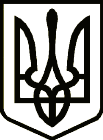 УКРАЇНАСРІБНЯНСЬКА СЕЛИЩНА РАДАРІШЕННЯ(чотирнадцята сесія восьмого скликання)04 лютого 2022 року     								смт СрібнеПро внесення змін до рішення тридцять четвертої сесії сьомого скликання Срібнянської селищної ради від 14.09.2020  «Про створення постійно-діючої  комісії по розгляду питань соціально-побутового забезпечення  непрацездатних громадян»В зв’язку з кадровими змінами, що відбулися в Срібнянському територіальному центрі соціального обслуговування (надання соціальних послуг), відповідно до Закону України «Про соціальні послуги», Постанови Кабінету Міністрів України від 29 грудня 2009 року № 1417 «Деякі питання діяльності територіальних центрів соціального обслуговування (надання соціальних послуг)», керуючись ст.ст. 25, 59 Закону України «Про місцеве самоврядування в Україні», селищна рада вирішила:1. Внести зміни до рішення тридцять четвертої сесії Срібнянської селищної ради від 14 вересня 2020 року «Про створення постійно-діючої комісії по розгляду питань соціально-побутового забезпечення непрацездатних громадян», а саме додаток 1 викласти в новій редакції (додається).2. Визнати таким, що втратило чинність рішення Срібнянської селищної  ради від 31 серпня 2021 року «Про внесення змін до рішення тридцять четвертої сесії сьомого кликання Срібнянської селищної ради                          від 14.09.2020 року «Про створення постійно-діючої комісії по розгляду питань соціально-побутового забезпечення  непрацездатних громадян».3. Контроль за виконанням рішення покласти на постійну комісію селищної ради з питань сім`ї та молоді, гуманітарних питань та соціального захисту населення. Селищний голова 			                	                Олена ПАНЧЕНКО                                                                                       Додаток до рішення чотирнадцятої  сесії восьмого скликанняСрібнянської селищної    ради 04 лютого 2022р.Складпостійно-діючої комісії з розгляду питань соціально-побутового забезпечення непрацездатних громадян                                                        Селищний голова                                                                Олена ПАНЧЕНКОШУЛЯК ВОЛОДИМИР-заступник селищного голови, голова комісії;МАЩЕНКО МИКОЛА-заступник начальника - начальник Срібнянського відділу соціальної підтримки громадян управління соціального захисту населення Прилуцької РДА, заступник голови комісії (за згодою);ІВАНЕНКО МАРИНА-завідувач  відділенням соціальної допомоги  вдома територіального центру соціального обслуговування (надання соціальних послуг), секретар комісії;КРЕКОТЕНЬ ГАЛИНА              -начальник фінансового управління селищної ради;МАРІНЕНКО ІРИНА               -головний лікар КНП «Срібнянський центр первинної медико-санітарної допомоги»;ПИНДЮРА ЖАННА-директор Срібнянського територіального центру соціального обслуговування (надання соціальних послуг);ХМАРСЬКИЙ МИКОЛА  -т.в.о. голови Організації ветеранів Срібнянської селищної ради (за згодою).